Как вариант для сенсорной коробочки…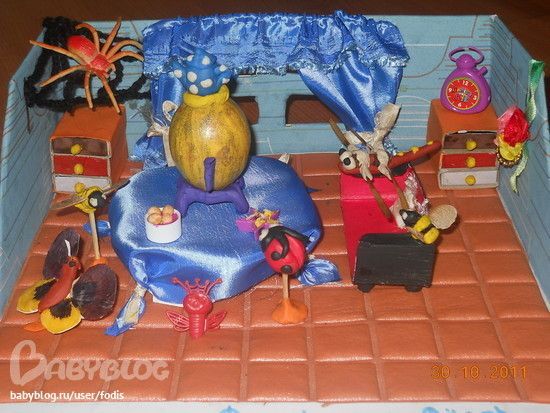 